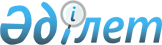 Қазақстан Республикасы Президентiнiң кейбiр актiлерiне өзгерiстер енгiзу туралы
					
			Күшін жойған
			
			
		
					Қазақстан Республикасы Президентінің 2005 жылғы 22 тамыздағы N 1630 Жарлығы. Күші жойылды - Қазақстан Республикасы Президентінің 2009 жылғы 18 маусымдағы N 829 Жарлығымен



      


Ескерту. Күші жойылды - Қазақстан Республикасы Президентінің 2009.06.18 


 N 829 


 Жарлығымен.



      

ҚАУЛЫ ЕТЕМIН:





      1. Қазақстан Республикасы Президентiнiң мынадай актiлерiне өзгерiстер енгiзiлсiн:




      1) "Мемлекеттiк басқару деңгейлерi арасындағы өкiлеттiктердi ажырату және бюджетаралық қатынастарды жетiлдiру мәселелерi жөнiндегi мемлекеттiк комиссия туралы" Қазақстан Республикасы Президентiнiң 2001 жылғы 24 қазандағы N 713 
 Жарлығына 
 (Қазақстан Республикасының ПҮАЖ-ы, 2002 ж., N 6, 39-құжат; 2005 ж., N 7, 65-құжат):



      жоғарыда аталған Жарлыққа қосымшада:



      Мемлекеттiк басқару деңгейлерi арасындағы өкiлеттiктердi ажырату және бюджетаралық қатынастарды жетiлдiру мәселелерi жөнiндегi мемлекеттiк комиссияның құрамына мыналар енгiзiлсiн:

Балиева                        - Қазақстан Республикасының Әдiлет



Зағипа Яхияқызы                  министрi, төрағаның орынбасары,

Баяндаров                      - Шығыс Қазақстан облысы әкiмiнiң



Мағзам Тоғжанұлы                 бiрiншi орынбасары;

      мына жолдар:

"Имантаев                      - Қазақстан Республикасы Президентi



Ермек Жетпісбайұлы               Әкiмшiлiгiнiң Ұйымдастыру-бақылау



                                 жұмысы және кадр саясаты



                                 басқармасы Мемлекеттiк



                                 инспекциясының мемлекеттiк



                                 инспекторы",

"Қосжанов                      - Қазақстан Республикасы Президентi



Төрехан Бекболұлы                Әкiмшiлiгiнiң Экономикалық саясат



                                 басқармасы Әлеуметтiк-экономикалық



                                 талдау бөлiмiнiң бас инспекторы"

      тиiсiнше мынадай редакцияда жазылсын:

"Имантаев                     -  Қазақстан Республикасы



Ермек Жетпiсбайұлы               Президентiнiң Әкiмшiлiгi



                                 Мемлекеттiк бақылау және



                                 ұйымдастыру жұмысы бөлiмiнiң



                                 мемлекеттік инспекторы",

"Қосжанов                      - Қазақстан Республикасы



Төрехан Бекболұлы                Президентiнiң Әкiмшiлiгi



                                 Әлеуметтiк-экономикалық талдау



                                 бөлiмiнiң бас инспекторы";

      көрсетiлген Комиссияның құрамынан О.И. Жұмабеков,



Ю.П. Швайченко шығарылсын;




      2) <*>




      Ескерту. 2) тармақшаның күші жойылды - ҚР Президентінің 2007.04.06. N 


 310 


 жарлығымен.






      2. Осы Жарлық қол қойылған күнiнен бастап қолданысқа енгiзiледi.


      Қазақстан Республикасының




      Президентi


					© 2012. Қазақстан Республикасы Әділет министрлігінің «Қазақстан Республикасының Заңнама және құқықтық ақпарат институты» ШЖҚ РМК
				